   От    18.10.2018                                                                                     № 26«О внесении  изменений и дополнений в решение   Ужовского                                                                                                                 Сельского Совета      от 14.05.2013  № 15  « Об утверждении  Схемы теплоснабжения на территории Ужовского сельсовета Починковского муниципального района Нижегородской области»       В соответствии     с   Федеральным законом  от 06.10.2003 № 131-ФЗ                    « Об общих принципах организации местного самоуправления в Российской Федерации Федеральным законом от 27.07.2010 N 190-ФЗ "О теплоснабжении", Постановлением Правительства РФ от 22.02.2012 N 154 "О требованиях к схемам теплоснабжения, порядку их разработки и утверждения", Распоряжением Правительства Нижегородской области от 20.09.2012 №2017  "Об утверждении графика разработки и утверждения схем тепло-водоснабжения и водоотведения поселений и городских округов  Нижегородской области",  сельский Совет РЕШИЛ:	1. Внести изменения и дополнения   в решение   Ужовского                                                                                                                 Сельского Совета      от 14.05.2013  № 15 « Об утверждении  Схемы теплоснабжения на территории Ужовского сельсовета Починковского муниципального района Нижегородской области (Приложение 1).2. Обнародовать настоящее решение на территории Ужовского сельсовета Починковского муниципального района  Нижегородской области и разместить на сайте Починковского района в сети Интернет, http://pochinki.org/	 Глава местного самоуправления Ужовского сельсовета                                                                           Т.В.ДобряеваПриложение №1к решению  Ужовского сельского Совета от 18.10.2018г     № 26«О внесении  изменений и дополнений в решение   Ужовского                                                                                                                 Сельского Совета      от 14.05.2013  № 25 « Об утверждении  Схемы теплоснабжения на территории Ужовского сельсовета Починковского муниципального района Нижегородской областиИЗМЕНЕНИЯ И ДОПОЛНЕНИЯв Схему теплоснабжения на территории Ужовского сельсовета Починковского муниципального района Нижегородской области1. Пункт 3   «Перспективы развития систем теплоснабжения»  изложить  в следующей редакции:3.Переспективы развития системы теплоснабженияПредполагается    строительство линейного объекта: «Распределительные газопроводы высокого, среднего и низкого давлений по адресу: Нижегородская область, Починковский район, п.Осиновка»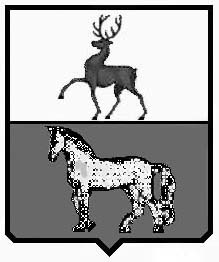 СЕЛЬСКИЙ СОВЕТ УЖОВСКОГО СЕЛЬСОВЕТА ПОЧИНКОВСКОГО МУНИЦИПАЛЬНОГО РАЙОНА НИЖЕГОРОДСКОЙ ОБЛАСТИРЕШЕНИЕ